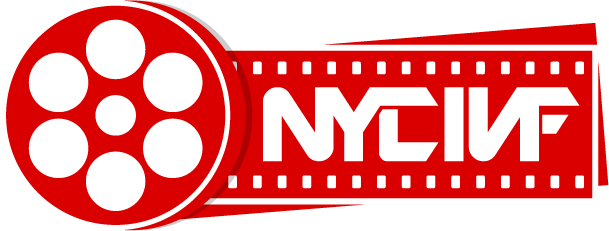 2016 ENTRY FORM – Please print VERY VERY clearly!APPLICANT NAME______________________________________________________________________ APPLICANT ADDRESS___________________________________________________________________  CITY___________________________________________STATE/PROV________________ZIP_________COUNTRY_________________PHONE_____________________CELL PHONE____________________**E-MAIL ADDRESS:____________________________________________________________    **E-MAIL REQUIRED. Please print clearly! All communications are via e-mails. Please add NYCIVF@cierimedia.com to your address book.Film Details:FILM TITLE: _____________________________________________________________ CATEGORY ID (See page 3 for category list)  ____ FILM LENGTH _________ LANGUAGE*___________________									* If not English must have English subtitles.FILM FORMAT:    	 DVD/NTSC   		 Password Protected YouTube or Vimeo link Link: _________________________ Password:__________If applicable, please select one:  	 World premiere		 US premiere 		 New York premiere FILM DIRECTOR _______________________________________________________________________ FILM PRODUCER_______________________________________________________________________  SCREENWRITER(s)________________________________________________________________________ BUDGET (in US Dollars)  ___________________    FUNDING SOURCE _____________________(i.e. Self, IndieGoGo, Patronage, Arts Council, etc.)2016 ENTRY FORM (cont.) – Please print VERY VERY clearly!GENRE(s): (Improv)___________________________________________________________________________________________________________  ___________________________________________________________________________________________________________  ___________________________________________________________________________________________________________ SYNOPSIS: (app 250 words that sum up the film.)  ___________________________________________________________________________________________________________  ___________________________________________________________________________________________________________  ___________________________________________________________________________________________________________    ___________________________________________________________________________________________________________  ___________________________________________________________________________________________________________ ___________________________________________________________________________________________________________  ___________________________________________________________________________________________________________ CAST: (Name & Supporting or Lead, Male or Female)___________________________________________________________________________________________________________  ___________________________________________________________________________________________________________  ___________________________________________________________________________________________________________ ___________________________________________________________________________________________________________  ___________________________________________________________________________________________________________  ___________________________________________________________________________________________________________ APPLICANT SIGNATURE __________________________________________________ DATE: ______________________FINAL POSTMARK DEADLINE: March 31, 2016 & received in our office no later than April 15, 2016RELEASE FORM for NYC Improv Video FestivalAs a condition of entering the NYCIVF Film Festival, hereafter known as NYCIVF, I/we hereby certify that: I/we am/are the sole creators of the film, script, short stories, poems which I/we have submitted to the NYCIVF.I/we warrant as sole and exclusive owner(s) of all legal right and title thereto have absolute authority to submit the enclosed material to NYCIVF.I/we understand that the NYCIVF will not return and is not obligated to return my film or any other materials I/we have submitted to the NYCIVF.  I/we hereby grant the NYCIVF the nonexclusive right to use my name, photograph, and likeness in connection with any and all publicity and promotional activities regarding the NYCIVF.  For filmmakers: NYCIVF may transfer the submitted material to a hard drive for screening, if needed, and if the submitted material is selected for screening the submitted material may be used by NYCIVF for promotional purposes.I/we will indemnify and hold harmless NYCIVF, its judges, sponsors and partners, individually and collectively, from and against all claims, demands, losses, damages, costs, liabilities and expenses including legal expenses arising out of or in connection with any and all claims, or third party claims based on material submitted to NYCIVF.I/we shall be solely responsible for taking all necessary steps to establish and protect my/our copyright in the submitted material, and the NYCIVF shall have no obligation with respect thereto. The NYCIVF shall have the right to reproduce all or part of said material for use in its publicity and any and all related communication directly associated with NYCIVF. I/we have read all of the festival rules, regulations and releases, understand them, and have complied with them. I/we understand that the festival rules, regulations and releases may change or be updated, and that it is my responsibility to read, understand and comply with any changes or updates.  Title of Submission(s): ______________________________________________ ________________________________________________________________Print Name:_____________________________________________________ SIGNATURE:______________________________________Date:_________ Print Name_____________________________________________________ SIGNATURE:______________________________________Date:_________ IDCATEGORY: (Please check the row for the category to which you are submitting)Before Dec. 31, 2015Jan. 1, 2016 to Feb. 29, 2016March 1, 2016 to March 31, 2016 XAImprov – 1 to 20 Minutes303540